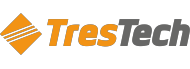 Krajský soud v Ústí nad Labem Národního odboje 1274/26400 92 Ústí nad LabemV Praze dne 14.2.2019Potvrzení objednávky č. 2019/OB/34Vážení,tímto potvrzujeme Vaši objednávku č. 2019/OB/34 ze dne 12.2.2019 na následující zboží:Vámi objednané zboží dodáme v souladu s dodací lhůtou uvedenou v bodě 2.5. Rámcové dohody č.j.: 38/2017-OI-SML, číslo smlouvy: 147/2017-MSP-CES. Přesný termín dodání Vám bude upřesněn telefonicky.Děkuji za spolupráci. S pozdravem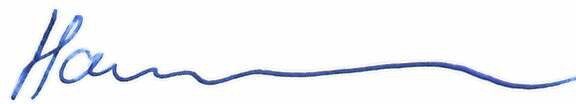 Digitálně podepsal:Tomáš HauznerDatum: 14.02.2019 12:13:56Tomáš Hauzner, B.A. jednatel TresTech s.r.o.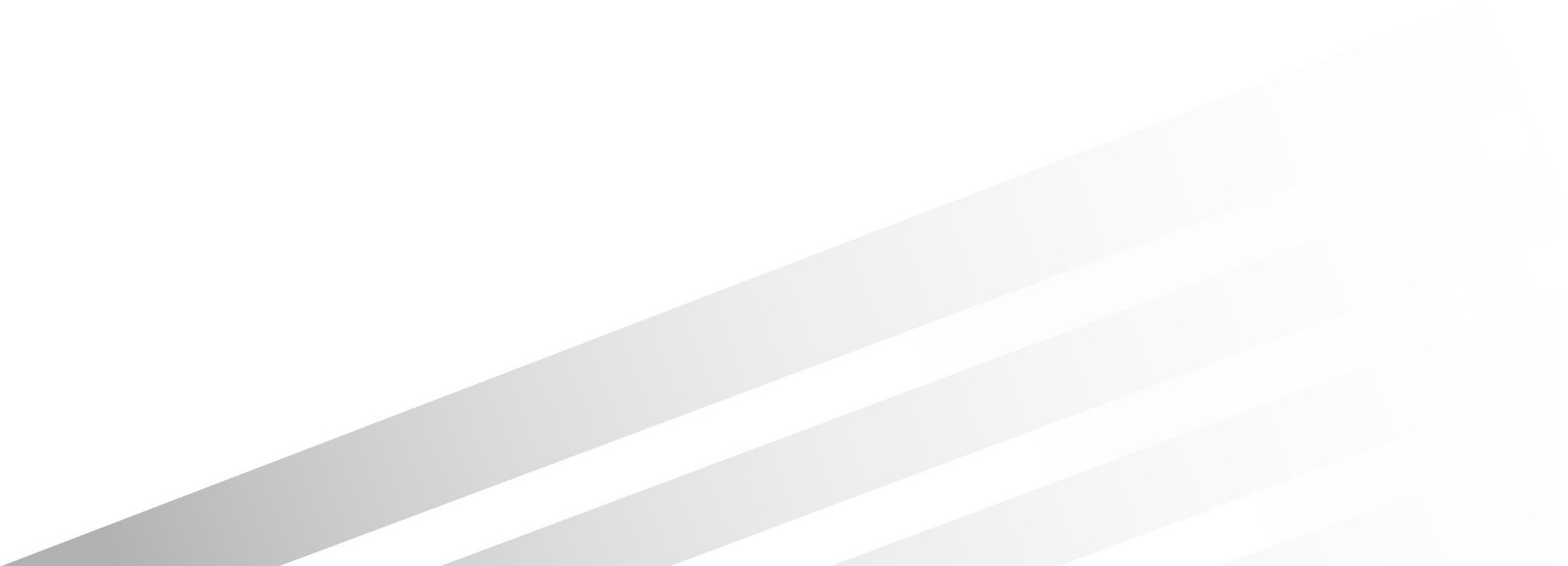 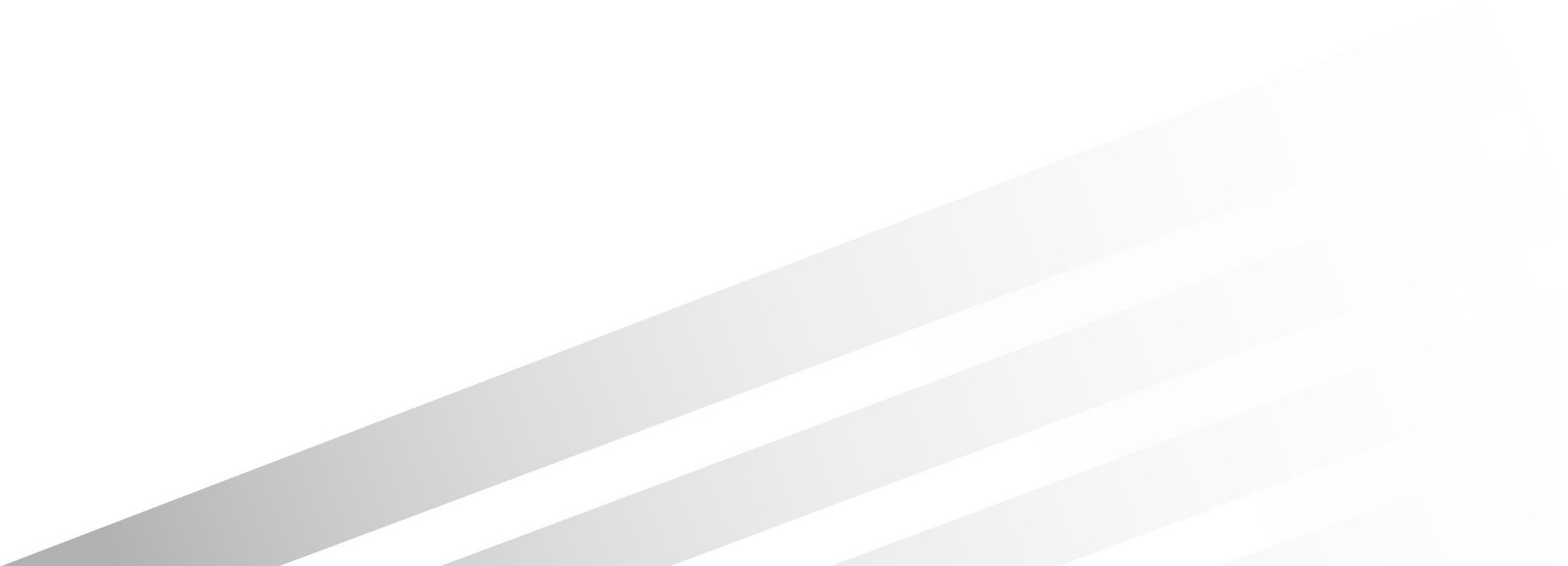 NázevPočet kusůCena za ks včetně DPHCena celkem včetně DPHSwitch typ C - Aruba 2530 48GPoE+229 092,03 Kč58 184,06 Kč